「消費生活センターからオンライン中継！　トラブル事例から学ぶ 契約の基礎」（ハイブリッド授業）スライド資料（PowerPoint資料）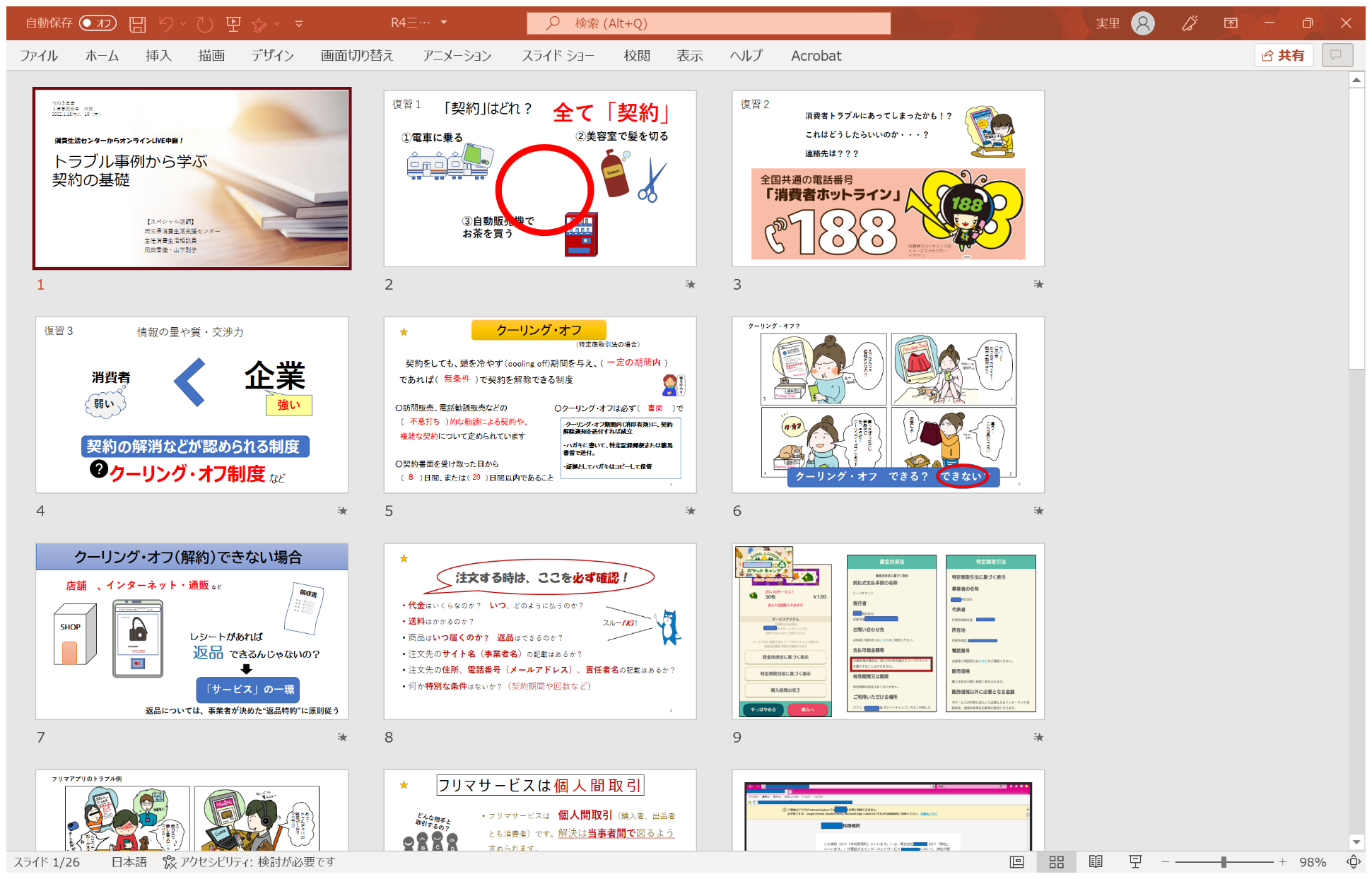 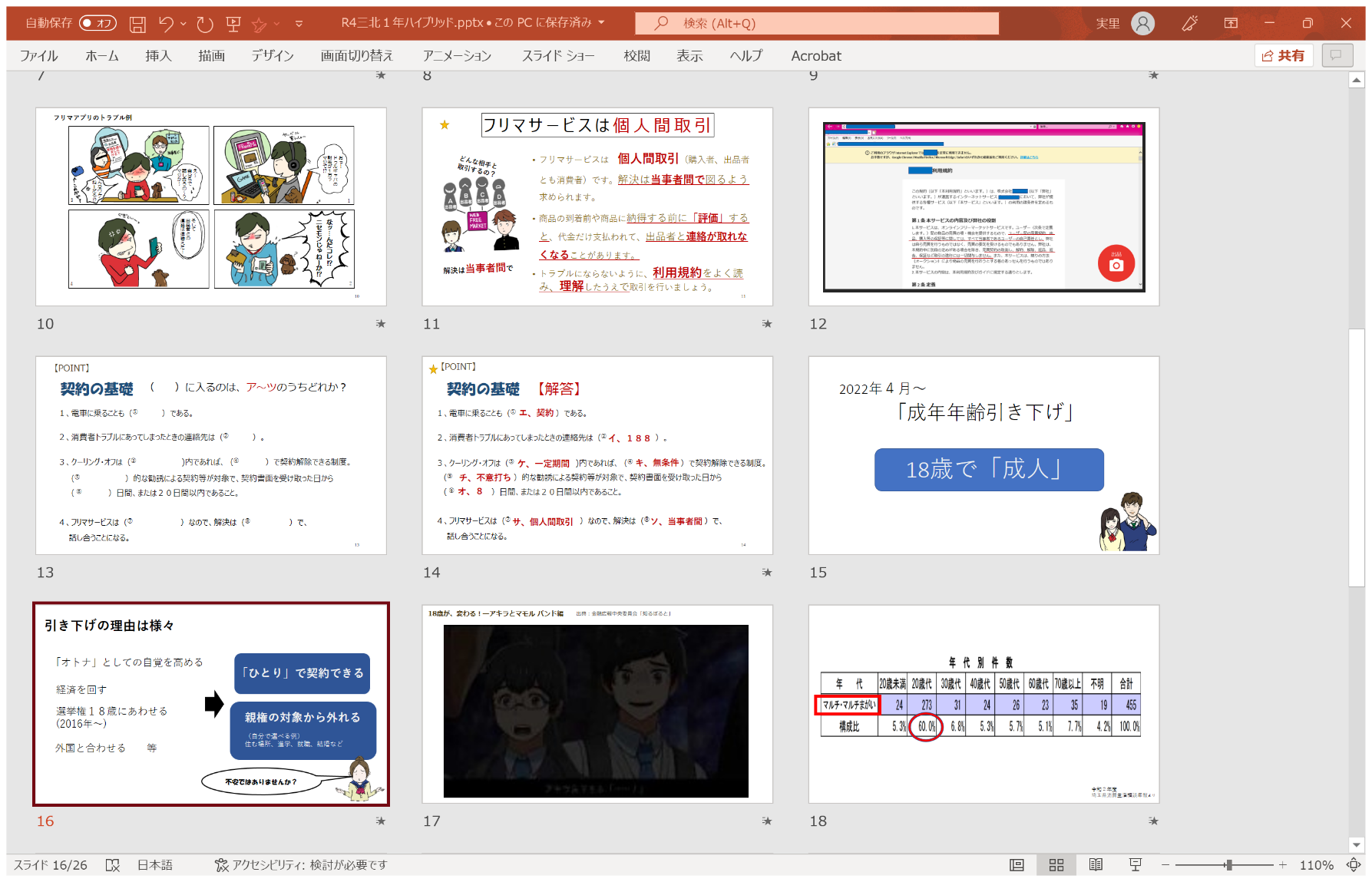 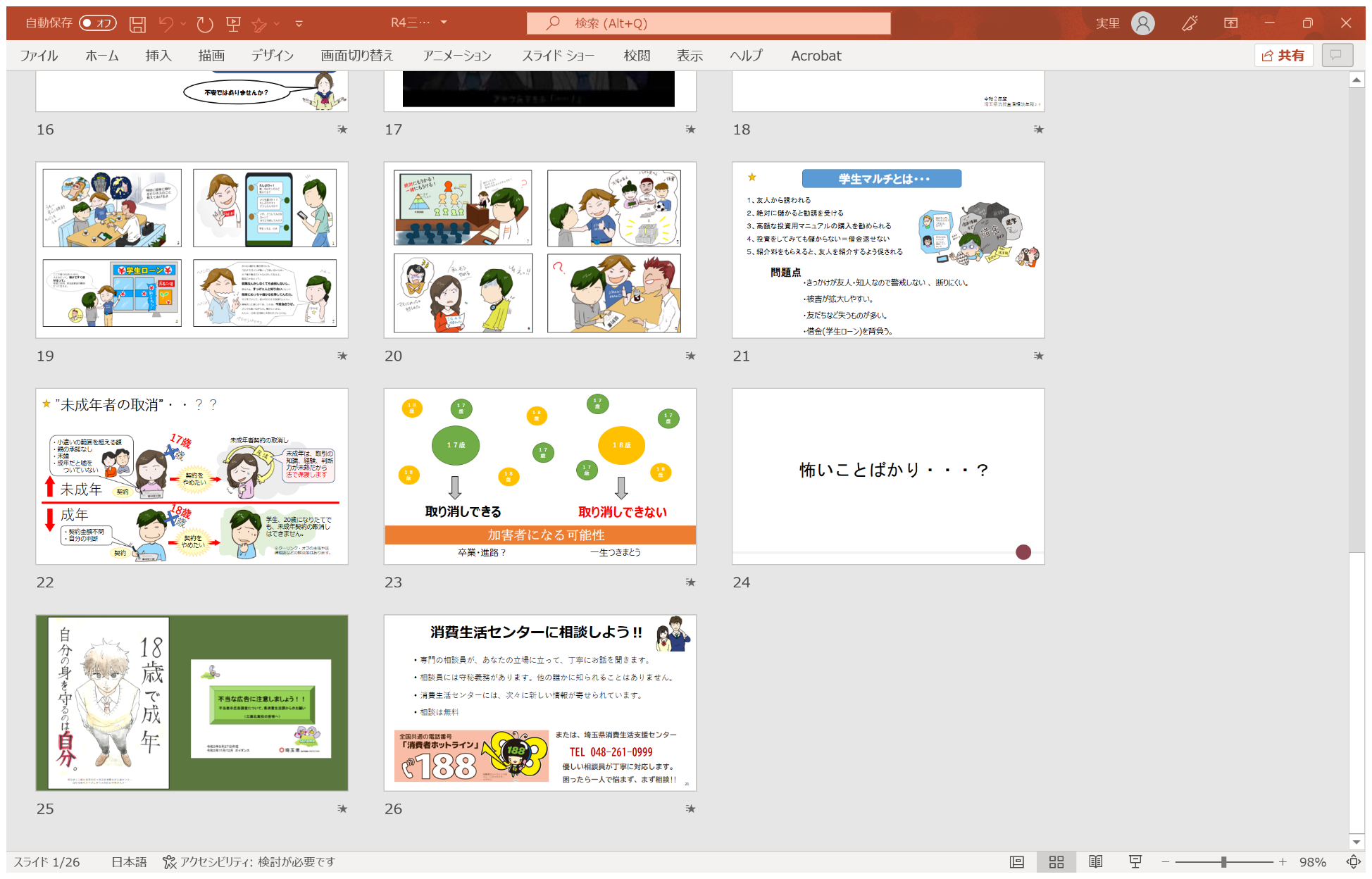 ワークシート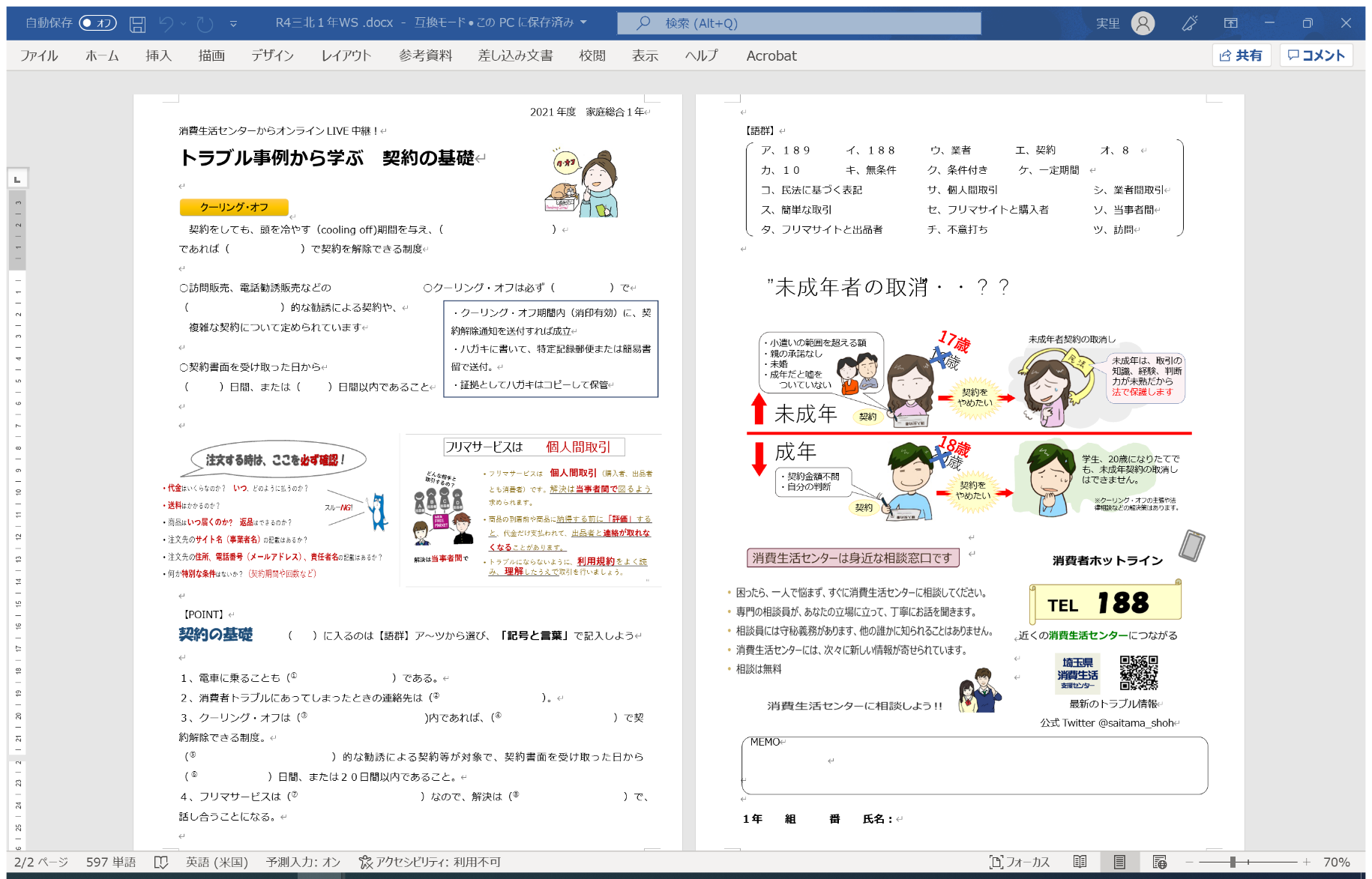 